UFFICIO DEL GIUDICE DI PACE DI ADRANOOGG.: UDIENZA CIVILE DEL 23 NOVEMBRE 2020 TRATTAZIONE FASCICOLI E RELATIVE FASCE ORARIE.visto l’art. 1 della legge 25 giugno 2020 n. 70;viste le misure urgenti per fronteggiare l’emergenza epidemiologica previste dal d.l. 16 maggio 2020 n. 33, nonché le “ linee guida per la riapertura delle attività economiche e produttive” approvate in data 11 giugno 2020 dalla conferenza delle Regioni e delle Provincie autonome richiamate dall’ordinanza del Presidente della Regione siciliana n. 25 del 13 giugno 2020 ed in particolare per gli uffici aperti al pubblico;richiamato il decreto del Presidente del Tribunale di Catania del 30 giugno 2020 concernente la trattazione dei procedimenti civili e penali a decorrere dal 1° luglio 2020;Visto l’elevato numero di cause iscritte a ruolo per l’udienza in oggetto;ritenuto che l’accesso al pubblico presso l’Ufficio del g.d.p  di Adrano va consentito in modo da avere la presenza contemporanea di un numero limitato di persone.Considerato che il numero dei contagi da covid 19, nel territorio di competenza dell’Ufficio del Giudice di pace di Adrano, negli ultimi giorni ha avuto un considerevole aumento; Per quanto sopra l’udienza di cui in oggetto sarà trattata per fasce orarie indicate nella tabella di seguito. Nella stessa tabella sono indicati , inoltre, i procedimenti che saranno oggetto di rinvio in quanto il numero di persone presenti non è conciliabile con le indicazioni di cui sopra.	Adrano 16/11/2020                                                                                             f.to IL GIUDICE DI PACEAVV. GIUSEPPE GRECODettaglio
fascicoloNr.
ruolo gen.
 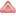 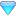 Rito
 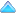 Giudice
 Udienza
 197/2017ORGRECO GIUSEPPE sezione: 1 Lun 23/11/2020 09:002166/2017ORGRECO GIUSEPPE sezione: 1 Lun 23/11/2020 09:053184/2017ORGRECO GIUSEPPE sezione: 1 Lun 23/11/2020 09:154213/2017ORGRECO GIUSEPPE sezione: 1 Lun 23/11/2020 09:205272/2017ORGRECO GIUSEPPE sezione: 1 Lun 23/11/2020 09:256129/2018ORGRECO GIUSEPPE sezione: 1 RINVIO AD ALTRA DATA7141/2018ORGRECO GIUSEPPE sezione: 1 RINVIO AD ALTRA DATA8241/2018ORGRECO GIUSEPPE sezione: 1 Lun 23/11/2020 09:309242/2018ORGRECO GIUSEPPE sezione: 1 RINVIO AD ALTRA DATA10249/2018ORGRECO GIUSEPPE sezione: 1 Lun 23/11/2020 09:3511260/2018ORGRECO GIUSEPPE sezione: 1 RINVIO AD ALTRA DATA12283/2018ORGRECO GIUSEPPE sezione: 1 RINVIO AD ALTRA DATA1320/2019ORGRECO GIUSEPPE sezione: 1 Lun 23/11/2020 09:401427/2019ORGRECO GIUSEPPE sezione: 1 Lun 23/11/2020 09:5015114/2019ORGRECO GIUSEPPE sezione: 1 Lun 23/11/2020 10:0016115/2019ORGRECO GIUSEPPE sezione: 1 Lun 23/11/2020 10:1017116/2019ORGRECO GIUSEPPE sezione: 1 RINVIO AD ALTRA DATA18129/2019ORGRECO GIUSEPPE sezione: 1 Lun 23/11/2020 10.1519139/2019ORGRECO GIUSEPPE sezione: 1 Lun 23/11/2020 10.2020218/2019ORGRECO GIUSEPPE sezione: 1 RINVIO AD ALTRA DATA21230/2019ORGRECO GIUSEPPE sezione: 1 Lun 23/11/2020 10:252272/2020ORGRECO GIUSEPPE sezione: 1 Lun 23/11/2020 10.3023102/2020ORGRECO GIUSEPPE sezione: 1 Lun 23/11/2020 10.3524104/2020ORGRECO GIUSEPPE sezione: 1 Lun 23/11/2020 10.4025155/2020ORGRECO GIUSEPPE sezione: 1 Lun 23/11/2020 10.4526157/2020OSAGRECO GIUSEPPE sezione: 1 Lun 23/11/2020 10.5027180/2020ORGRECO GIUSEPPE sezione: 1 Lun 23/11/2020 10.55